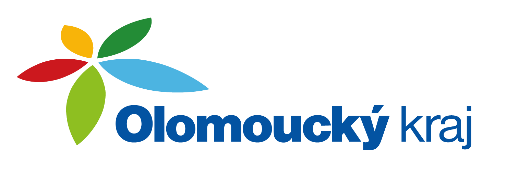 Program:Zahájení a schválení programuKontrola plnění usnesení    Informace ze zasedání Zastupitelstva Olomouckého krajeVyjádření ředitele Krajského úřadu Olomouckého kraje k zápisům z provedených kontrolInformace o kontrolní činnosti kontrolního výboruNávrhy na kontrolní činnost kontrolního výboruRůznéZávěrZápis:Zahájení a schválení programuZasedání zahájil a řídil předseda kontrolního výboru JUDr. Vladimír Lichnovský. V úvodu 12. zasedání přivítal členy kontrolního výboru a garanta kontrolního výboru Ing. Petra Lyska.Předseda kontrolního výboru seznámil členy kontrolního výboru s programem 12. zasedání výboru.  Členové kontrolního výboru neměli k programu zasedání žádné návrhy. Kontrolní výbor Zastupitelstva Olomouckého kraje schvaluje program 12. zasedání Kontrolního výboru Zastupitelstva Olomouckého kraje. Přítomno 13, pro 13, proti 0, zdržel se 0, nehlasoval 0. Návrh byl přijat.Kontrola plnění usnesení    Plánované kontrolní akce byly uskutečněny. Podrobnější Informace budou podány v rámci bodu č. 5 programu zasedání. Ředitel krajského úřadu byl předsedou kontrolního výboru požádán o vyjádření k zápisům z provedených kontrol. S vyjádřením ředitele budou členové kontrolního výboru seznámení v rámci bodu č. 4 tohoto zasedání.Informace ze zasedání Zastupitelstva Olomouckého krajePředseda kontrolního výboru informoval o bodech projednávaných na řádném zasedání Zastupitelstva Olomouckého kraje uskutečněném dne 12. 12. 2022. Člen kontrolního výboru Ing. Michal Drozd vznesl dotaz, týkající se struktury dotačních titulů poskytovaných z rozpočtu Olomouckého kraje v roce 2023. Předsedou kontrolního výboru bylo sděleno, že struktura dotačních titulů se pro rok 2023 nezměnila.Vyjádření ředitele Krajského úřadu Olomouckého kraje k zápisům z provedených kontrol Předseda kontrolního výboru seznámil členy kontrolního výboru s vyjádřením ředitele Krajského úřadu Olomouckého kraje Ing. Lubomíra Baláše k zápisům z kontrol plnění usnesení:Rady Olomouckého kraje č. UR/55/70/2022 ze dne 6. 6. 2022 Zadávací řízení na zajištění realizací veřejných zakázek, konkrétně veřejné zakázky "ZZS OK - výstavba nových výjezdových základen - Zábřeh",Zastupitelstva Olomouckého kraje č. UZ/4/53/2021 ze dne 26. 4. 2021 Program na podporu cestovního ruchu a zahraničních vztahů – vyhodnocení - Dotační titul č. 4 – Podpora cestovního ruchu v Olomouckém kraji - Návštěvnické zázemí Kolářových sadů a okolí Hvězdárny Prostějov. Ředitel krajského úřadu vzal závěry kontrolní skupiny na vědomí a souhlasím s nimi. Kontrolní výbor bere na vědomí vyjádření ředitele Krajského úřadu Olomouckého kraje k zápisům z provedených kontrol plnění usnesení:Rady Olomouckého kraje č. UR/55/70/2022 ze dne 6. 6. 2022 Zadávací řízení na zajištění realizací veřejných zakázek, konkrétně veřejné zakázky "ZZS OK - výstavba nových výjezdových základen - Zábřeh",Zastupitelstva Olomouckého kraje č. UZ/4/53/2021 ze dne 26. 4. 2021 Program na podporu cestovního ruchu a zahraničních vztahů – vyhodnocení - Dotační titul č. 4 – Podpora cestovního ruchu v Olomouckém kraji - Návštěvnické zázemí Kolářových sadů a okolí Hvězdárny Prostějov. a ukládá předsedovi kontrolního výboru předložit zápisy z provedených kontrol a vyjádření ředitele krajského úřadu v souladu se zákonem č. 129/2000 Sb., o krajích, ve znění pozdějších předpisů, Zastupitelstvu Olomouckého kraje.  Přítomno 13, pro 13, proti 0, zdržel se 0, nehlasoval 0. Návrh byl přijat.Informace o kontrolní činnosti kontrolního výboruČlenové kontrolního výboru Ing. Tomáš Dostal a PhDr. Petr Sokol, Ph.D. podali informaci o průběhu a výsledku kontroly plnění usnesení Zastupitelstva Olomouckého kraje č. UZ/5/55/2021 ze dne 21. 6. 2021 Dotační program Olomouckého kraje 12_01_Program na podporu poskytovatelů paliativní péče v roce 2021 – vyhodnocení - Dotační titul 12_01_02 Podpora poskytovatelů domácí paliativní péče – a) Nejste sami - mobilní specializovaná paliativní péče pro dospělé, b) Nejste sami - mobilní specializovaná paliativní péče pro děti.Kontrolu provedla dne 6. 12. 2022 kontrolní skupina ve složení Ing. Tomáš Dostal a PhDr. Petr Sokol, Ph.D.Kontrolní zjištění: Kontrolní skupina prostudovala veškeré předložené podklady a neshledala žádné nedostatky. Kontrolní skupina nepředkládá návrhy na opatření.Předseda kontrolního výboru podal informaci o průběhu a výsledku kontroly plnění usnesení Zastupitelstva Olomouckého kraje č. UZ/4/37/2021 ze dne 26. 4. 2021 Dotační program 07_08_Program na podporu výstavby a rekonstrukcí sportovních zařízení kofinancovaných z Národní sportovní agentury v roce 2021 – vyhodnocení - Víceúčelový sportovní areál – Sudkov.Kontrolu provedla dne 8. 2. 2023 kontrolní skupina ve složení JUDr. Vladimír Lichnovský, Radek Ocelák, M.Sc. a Ing. Milan Klimeš.Kontrolní zjištění: Kontrolní skupina prostudovala veškeré předložené podklady a neshledala žádné nedostatky. Kontrolní skupina nepředkládá návrhy na opatření.Kontrolní výbor schvaluje zápisy z provedených kontrol:plnění usnesení Zastupitelstva Olomouckého kraje č. UZ/5/55/2021 ze dne 21. 6. 2021 Dotační program Olomouckého kraje 12_01_Program na podporu poskytovatelů paliativní péče v roce 2021 – vyhodnocení - Dotační titul 12_01_02 Podpora poskytovatelů domácí paliativní péče – a) Nejste sami - mobilní specializovaná paliativní péče pro dospělé, b) Nejste sami - mobilní specializovaná paliativní péče pro dětiplnění usnesení Zastupitelstva Olomouckého kraje č. UZ/4/37/2021 ze dne 26. 4. 2021 Dotační program 07_08_Program na podporu výstavby a rekonstrukcí sportovních zařízení kofinancovaných z Národní sportovní agentury v roce 2021 – vyhodnocení - Víceúčelový sportovní areál – Sudkov.a ukládá předsedovi kontrolního výboru požádat ředitele krajského úřadu o vyjádření k zápisům z provedených kontrol.Přítomno 13, pro 13, proti 0, zdržel se 0, nehlasoval 0. Návrh byl přijat.Návrhy na kontrolní činnost výboruPředseda kontrolního výboru předložil návrhy na provedení kontrol:plnění usnesení Zastupitelstva Olomouckého kraje č. UZ 5/46/2021 ze dne 21. 6. 2021 Fond na podporu výstavby a obnovy vodohospodářské infrastruktury - Vyhodnocení - Dotační titul č. 1 - Výstavba, dostavba, intenzifikace a rekonstrukce čistíren odpadních vod včetně kořenových čistíren odpadních vod a kanalizací - Kanalizace a ČOV Ohrozim,plnění usnesení Rady Olomouckého kraje č. UR/37/60/2021 ze dne 6. 12. 2021 Zadávací řízení na zajištění realizací veřejných zakázek, konkrétně veřejné zakázky “II/570 Slatinice - Olomouc I. a II. Etapa”.Po vytvoření kontrolních skupin přistoupil kontrolní výbor k hlasování o návrzích.Kontrolní výbor schvaluje provedení kontrol:plnění usnesení Zastupitelstva Olomouckého kraje č. UZ 5/46/2021 ze dne 21. 6. 2021 Fond na podporu výstavby a obnovy vodohospodářské infrastruktury - Vyhodnocení - Dotační titul č. 1 - Výstavba, dostavba, intenzifikace a rekonstrukce čistíren odpadních vod včetně kořenových čistíren odpadních vod a kanalizací - Kanalizace a ČOV Ohrozim.  Kontrolu provede kontrolní skupina ve složení Mgr. Miroslava Ferancová, JUDr. Vladimír Lichnovský a PhDr. Petr Sokol, Ph.D.plnění usnesení Rady Olomouckého kraje č. UR/37/60/2021 ze dne 6. 12. 2021 Zadávací řízení na zajištění realizací veřejných zakázek, konkrétně veřejné zakázky “II/570 Slatinice - Olomouc I. a II. Etapa”. Kontrolu provede kontrolní skupina ve složení Ing. Stanislav Orság a David Hošek.Přítomno 13, pro 13, proti 0, zdržel se 0, nehlasoval 0. Návrh byl přijat.RůznéČlenové kontrolního výboru se dohodli na termínu příštího zasedání kontrolního výboru. Zasedání se uskuteční dne 19. 4. 2023 ve 14:30 hodin. Předseda kontrolního výboru uvedl, že problematika GBER a de minimis bude prezentována až na dubnovém zasedání kontrolního výboru, a to z důvodu omluvené absence zaměstnance krajského úřadu do jehož gesce tato problematika spadá.  Závěr Předseda kontrolního výboru poděkoval členům kontrolního výboru za účast na 12. zasedání kontrolního výboru. Zasedání kontrolního výboru bylo ukončeno v 15:00 hodin.  Příští zasedání kontrolního výboru se uskuteční 19. 4. 2023 od 14:30 hodin v Kongresovém sále budovy Krajského úřadu Olomouckého kraje.  V Olomouci dne 15. 2. 2023……………………………….JUDr. Vladimír Lichnovskýpředseda výboruPřílohy: Příloha 1Zápis o kontrole plnění usnesení Rady Olomouckého kraje č. UR/55/70/2022 ze dne 6. 6. 2022 Zadávací řízení na zajištění realizací veřejných zakázek, konkrétně veřejné zakázky "ZZS OK - výstavba nových výjezdových základen - Zábřeh" 															(strana 6)Příloha 2Zápis o kontrole plnění usnesení Zastupitelstva Olomouckého kraje č. UZ/4/53/2021 ze dne 26. 4. 2021 Program na podporu cestovního ruchu a zahraničních vztahů – vyhodnocení - Dotační titul č. 4 – Podpora cestovního ruchu v Olomouckém kraji - Návštěvnické zázemí Kolářových sadů a okolí Hvězdárny Prostějov(strana 8)Příloha 3Vyjádření ředitele krajského úřadu k zápisům z provedených kontrol plnění usnesení uvedených v příloze 1 a 2. (strana 9)Přílohy: 	Prezenční listinaUsnesení kontrolního výboru Zápis č. 12ze zasedání Výboru kontrolníhoZastupitelstva Olomouckého krajeze dne 15. 2. 2023Přítomni:Nepřítomni:JUDr. Vladimír LichnovskýMgr. Petr CaletkaIng. Tomáš DostalIng. Michal DrozdOmluveni:Mgr. Miroslava FerancováIng. David AltDavid HošekIng. Milan KlimešRadek Ocelák, M.Sc.Ing. Stanislav OrságIng. Mgr. Petr PachtaHosté:PhDr. Petr Sokol, Ph.D.Zdeněk ŠestořádIng. Michal TichýRadek Vojtek